Негосударственное аккредитованное некоммерческоечастное образовательное учреждение высшего образования«АКАДЕМИЯ МАРКЕТИНГА И СОЦИАЛЬНО-ИНФОРМАЦИОННЫХТЕХНОЛОГИЙ – ИМСИТ»	(г. Краснодар)Институт экономики, управления и социальных коммуникацийКафедра педагогики и межкультурных коммуникацийБ1.Б.03ИНОСТРАННЫЙ ЯЗЫКАННОТАЦИЯ УЧЕБНОЙ ДИСЦИПЛИНЫдля студентов направления подготовки 09.03.01 Информатика и вычислительная техника Направленность (профиль) образовательной программы«Автоматизированные системы обработки информации и управления»Квалификация (степень) выпускника«Бакалавр»Краснодар2020Рассмотрено и одобрено на заседании кафедры Педагогики и межкультурных коммуникаций Академии ИМСИТ,  протокол № 9 от 10 апреля 2020 года,зав. кафедрой ПиМК, доцент  __                 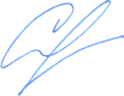  ___  ________ Н.И. Севрюгина  УТВЕРЖДАЮ                                                                           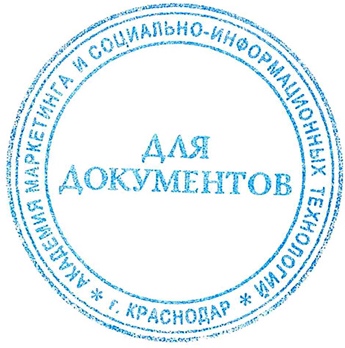 Проректор по учебной работе, доцент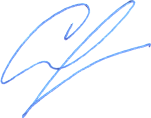 _____________     Н.И. Севрюгина     13 апреля 2020 г.Цель  и задачи освоения дисциплины:Целью освоения дисциплины «Иностранный язык» является формирование у обучающихся по направлению подготовки 09.03.01 Информатика и вычислительная техника компетенций в области, позволяющей использовать иностранный язык в профессиональной деятельности. Дисциплина «Иностранный язык» имеет целью развитие коммуникативной компетентности, уровень которой позволяет использовать иностранный язык в профессиональной деятельности; повышение их профессиональной компетентности, расширение общего кругозора, повышение уровня общей культуры, культуры мышления, общения и речи; формирование готовности содействовать налаживанию межкультурных и научных связей, представлять свою страну на международных конференциях и симпозиумах, знакомиться с научной и справочной зарубежной профессионально-ориентированной литературой.Задачи дисциплины формирование у обучающихся иноязычной компетенции как основы межкультурного профессионального общения; формирование умения самостоятельно работать с иностранным языком.систематизировать основные фонетические, лексические и грамматические навыки обучающихся.ознакомить обучающихся с приёмами экстенсивного (ознакомительного) и интенсивного (изучающего) видов чтения текстов на иностранном языке.ознакомить обучающихся с двумя видами перевода иностранных текстов на русский язык: дословным и адекватным.-научить обучающихся грамотно пользоваться словарями.развить у обучающихся навыки и умения самостоятельной работы над языком.обеспечить обучающихся речевыми формулами (клише), позволяющими успешно осуществлять общение на иностранном языке.приобрести навыки самостоятельной когнитивной деятельности.Место дисциплины в структуре ОПОПДисциплина относится к базовой части блока Б1 «Дисциплины (модули)» учебного плана.Краткая характеристика учебной дисциплины (основные блоки, темы)Модуль 1. Лингвистический материалМодуль 2. Социокультурные и профессиональные знанияМодуль 3.Сферы делового общения и грамматическая тематикаКомпетенции, формируемые в результате освоения учебной дисциплины:ОК-5 способностью к коммуникации в устной и письменной форме на русском и иностранном языках для решения задач межличностного и межкультурного взаимодействияОК-7 способностью к самоорганизации и самообразованиюЗнания, умения и навыки, получаемые в процессе освоения дисциплины:Знать:- систему современного русского и иностранного языков; нормы словоупотребления; нормы русской грамматики и грамматики иностранного языка; орфографические нормы современного русского языка и изучаемого иностранного языка; нормы пунктуации и их возможную вариантность; - литературный язык как особую высшую, обработанную форму общенародного (национального) языка;- специфику различных функционально-смысловых типов речи (описание, повествование, рассуждение), разнообразные языковые средства для обеспечения логической связности письменного и устного текста;- пути и средства профессионального самосовершенствования: профессиональные форумы, конференции, семинары, тренинги; - систему категорий и методов, направленных на формирование аналитического и логического мышления; - закономерности профессионально-творческого и культурно-нравственного развития.Уметь:- создавать устные и письменные, монологические и диалогические речевые произведения научных и деловых жанров с учетом целей, задач, условий общения, включая научное и деловое общение в среде Интернет;- свободно общаться и читать оригинальную монографическую и периодическую литературу на иностранном языке по профессиональной тематике и статьи из газет и журналов, издаваемых на иностранных языках и в сети Интернет;- анализировать информационные источники (сайты, форумы, периодические издания); - анализировать культурную, профессиональную и личностную информацию и использовать ее для повышения своей квалификации и личностных качеств.Владеть:- различными формами, видами устной и письменной коммуникации в учебной и профессиональной деятельности;- технологиями самостоятельной подготовки текстов различной жанрово-стилистической принадлежности; - культурой речи;- иностранным языком на уровне контакта с носителями языка с целью быть понятым по широкому кругу жизненных и профессиональных вопросов;- навыками организации самообразования, технологиями приобретения, использования и обновления социально-культурных, психологических, профессиональных знаний.Формы проведения занятий, образовательные технологии:Практические занятия: тематические семинары, проблемные семинары, метод «круглого стола», метод компетентностно-ориентированного образования, технологии личностно-ориентированного и развивающего обучения, стратегии и приемы обучения смысловому чтению и работе с текстом. Используемые инструментальные и программные средства:Средства проекции (презентации), программированного контроля (тестирования)Формы промежуточного контроля:Текущие оценки знаний, тестирование, доклады, самостоятельные работыОбщая трудоемкость освоения  дисциплины: 288ч/8з.е.Форма итогового контроля знаний:Экзамен